Район соревнований находится в  северной части г. Волгограда, в пойме р. Мечётка, на берегу                  р. Волга.  Залесённость около 60%, преимущественно лиственными породами деревьев.  Грунт твёрдый с трудно пробегаемой россыпью камней (от мелкого до крупного). Грунт вдоль реки Волга - песчаный. Дорожная сеть развита хорошо. Имеются места заросшие камышом (в карте обозначен зелённой штриховкой с севера на юг). Опасные места:  в высокой  траве -  ямы и камни. При переходе через  р. Мечётка по трубам, в шипованной  обуви – быть аккуратными.В районе «Монумента» высажены молодые деревья, не обозначенные в карте.Район имеет чёткие границы:  СЕВЕР, ЗАПАД – шоссе «Волгоград-Волжский», ЮГ – ГБПОУ «Волгоградский колледж управления и новых технологий», ВОСТОК, ЮГО-ВОСТОК – река Волга.Заблудившимся спортсменам следует двигаться на ЮГ, к стадиону колледжа.АА 180.Спорткарта: масштаб 1:4000. Сечение рельефа: 2,5 м. Автор карты:  Багров И. Н.,  2018 г.ПАРАМЕТРЫ ДИСТАНЦИИ:Удачных стартов!!!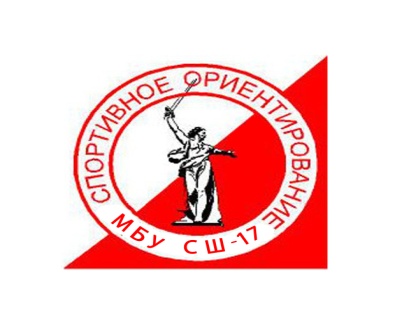 Лично-командное первенство Тракторозаводского района города Волгограда среди общеобразовательных учрежденийТЕХНИЧЕСКАЯ ИНФОРМАЦИЯВозрастная группаВозрастная группаДлинна дистанции (км)Кол-во КПКонтрольное времяМальчики (до 11 лет)М100,8590 минутДевочки (до 11 лет)Ж100,8490 минутМальчики (до 13 лет)М120,9790 минутДевочки (до 13 лет)Ж120,9690 минутЮноши (до 15 лет)М141,51090 минутДевушки (до 15 лет)Ж141,4990 минутЮноши (до 17 лет)М162,61390 минутДевушки (до 17 лет)Ж162,01390 минутЮноши (до 19 лет)М184,32490 минутДевушки (до 19 лет)Ж183,11990 минутМужчиныМВ4,32490 минутЖенщиныЖВ3,11990 минутВетераныМ353,52190 минутВетераныЖ352,61790 минутВетераныМ453,11890 минутВетераныЖ452,31690 минутВетераныМ552,61790 минутВетераныЖ551,81490 минутВетераныМ652,21590 минутБез ограничения возрастаМ -Open0,9790 минутБез ограничения возрастаЖ-Open0,9690 минут